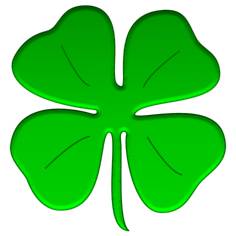 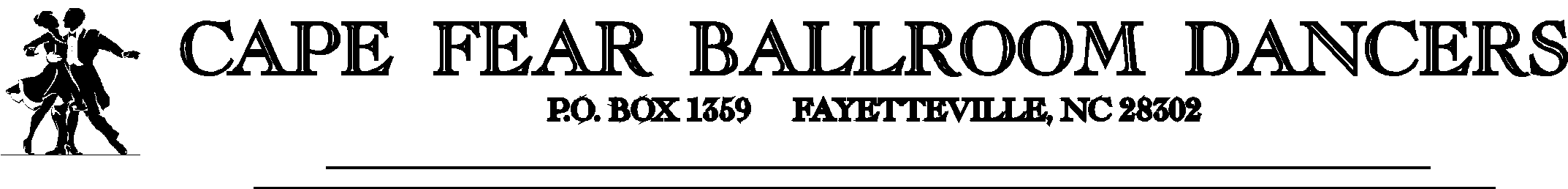 You Are Invited To Attend Cape Fear Ballroom Dancers St. Patrick’s Dinner-DanceSaturday, March 14, 2020Highland Country Club6:30 Social7:00 Dinner8:00 – 10:00 DancingAdmission – $60.00 per person$10.00 discount for CFBD members    Ladies: Cocktail Dress, Semi-formal, or Formal    Gentlemen: Tuxedo (preferred)Pre-Paid Reservations required by March 7 – check payable to: Cape Fear Ballroom Dancers.  Mail check & reservation form to:  Cape Fear Ballroom Dancers, PO Box 1359, Fayetteville, NC 28302.For more information, call 910-987-4420 or visit www.capefearballroomdancers.org. Please specify below any special dietary requirements; e.g. allergies, vegetarian meal, no fish, etc.  People will be responsible for any additional cost for a special meal.Cut here Name:  __________________________________________	  $60		  $50 CFBD MemberName:  __________________________________________	  $60 	  $50 CFBD MemberPlease list names of those who wish to sit at the same table (8 people):__________________________________________________________________________________________________________________________________________________________________________________If your reservation is received after the 100 person limit has been reached, please give us a telephone number where we may notify you:  ____________________________